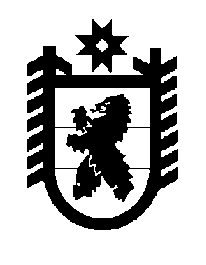 Российская Федерация Республика Карелия    ПРАВИТЕЛЬСТВО РЕСПУБЛИКИ КАРЕЛИЯРАСПОРЯЖЕНИЕ                                от  29 февраля 2016 года № 130р-Пг. Петрозаводск В целях реализации Закона Республики Карелия от 26 июня 2015 года 
№ 1908-ЗРК «О перераспределении полномочий между органами местного самоуправления муниципальных образований в Республике Карелия и органами государственной власти Республики Карелия», в соответствии с частью 11 статьи 154 Федерального закона от 22 августа 2004 года № 122-ФЗ «О внесении изменений в законодательные акты Российской Федерации и признании утратившими силу некоторых законодательных актов Российской Федерации в связи с принятием федеральных законов «О внесении изменений и дополнений в Федеральный закон «Об общих принципах организации законодательных (представительных) и исполнительных органов государственной власти субъектов Российской Федерации» и «Об общих принципах организации местного самоуправления в Российской Федерации», учитывая решение Совета Муезерского муниципального района от 30 сентября 2015 года № 153 «Об утверждении Перечней имущества,  подлежащего передаче из собственности Муезерского муниципального района в государственную собственность Республики Карелия»: 1. Утвердить прилагаемый перечень имущества, передаваемого из муниципальной собственности Муезерского муниципального района в государственную собственность Республики Карелия. 2. Государственному комитету Республики Карелия по управлению государственным имуществом и организации закупок совместно с администрацией Муезерского муниципального района обеспечить подписание передаточного акта.3. Право собственности Республики Карелия на указанное в пункте 1 настоящего распоряжения имущество возникает с момента подписания передаточного акта.            ГлаваРеспублики  Карелия                                                                      А.П. ХудилайненУтвержден распоряжением Правительства Республики Карелияот 29 февраля 2016 года № 130р-ППЕРЕЧЕНЬ имущества, передаваемого из муниципальной собственности Муезерского муниципального района в государственную собственность Республики Карелия_____________№ п/пНаименование имуществаАдрес места нахождения имуществаИндивидуализирующие характеристики имущества1234Здание котельнойпгт Муезерский, ул. Строителей, д. 6площадь , кадастровый номер 10:19:0010119:215Сети тепловые пгт Муезерский, ул. Строителей, д. 62003 год ввода в эксплуатацию,  протяженность 2100 п. мНасос К 160/30 с электродвигателем пгт Муезерский, ул. Строителей, д. 62005 год выпуска  Котел КВр-2.0 489пгт Муезерский, ул. Строителей, д. 62012 год ввода в эксплуатацию  Котел КВр-2.0 565пгт Муезерский, ул. Строителей, д. 62012 год ввода в эксплуатацию   Здание котельнойпгт Муезерский, ул. Советскаяплощадь Котел «Универсал-6» (4 шт.)пгт Муезерский, ул. Советская1969, 1972 годы ввода в эксплуатацию Теплотрасса пгт Муезерский, ул. Советскаяпротяженность 2690 п. м, 2003 год ввода в эксплуатацию  Котел «Универсал-5»пгт Муезерский, ул. Советская1968 год ввода в эксплуатацию  Насосный агрегат КМ 80-50-2006/2-5 с электродвигателем (2 шт.)пгт Муезерский, ул. СоветскаяЗдание котельнойпгт Муезерский, ул. Строителей, д. 6бплощадь , кадастровый номер 10:19:0010119:2161234Водогрейный котел АК-1000пгт Муезерский, ул. Строителей, д. 6б2009 год ввода в эксплуатацию  Теплотрасса пгт Муезерский, ул. Строителей, д. 6бпротяженность 1200 п. м, 2003 год ввода в эксплуатацию  Насосный агрегат 130/30 с электродвигателем (3 шт.) пгт Муезерский, ул. Строителей, д. 6бДымосос ДН 10 (2 шт.)пгт Муезерский, ул. Строителей, д. 6бЗдание котельнойпос. Лендеры, ул. Набережная, д. б/нплощадь , кадастровый номер 10:19:0090106:104 Котел «Универсальный-6» (4 шт.)пос Лендеры, ул. Набережная1976 год ввода в эксплуатацию  Тепловые сетипос. Лендеры, ул. Набережнаяпротяженность 2500 п. мНасос (2 шт.)пос. Лендеры, ул. НабережнаяЗдание котельнойпос. Лендеры, ул. Заречнаяплощадь Котел «Универсальный» (5 шт.)пос. Лендеры, ул. Заречная2001 год ввода в эксплуатацию  Тепловые сетипос. Лендеры, ул. Заречнаяпротяженность 4138 п. м Насос (3 шт.)пос. Лендеры, ул. ЗаречнаяЗдание котельнойпос. Лендеры, ул. Северная, д. 14аплощадь , кадастровый номер 10:19:0090105:92Котел «Универсал-5» (2 шт.)пос. Лендеры, ул. Северная, д. 14а1234Теплотрасса пос. Лендеры, ул. Северная, д. 14апротяженность 100 п. мВодяной насос ЮПС 3280пос. Лендеры, ул. Северная, д. 14аЗдание котельной с. Ругозеро, ул. Советская, д. 10аплощадь , кадастровый номер 10:19:0050107:38 Котел водогрейный КВр-1,16с. Ругозеро, ул. Советская, д. 10а 2011 год ввода в эксплуатацию  Тепловые сетис. Ругозеро, ул. Советская, д. 10а протяженность 3200 п. м Насос К160/30А с двигателем 22 кВт180L4 (2 шт.)с. Ругозеро, ул. Советская, д. 10а 2013 год ввода в эксплуатацию  Котел «Тула» (2 шт.)с. Ругозеро, ул. Советская, д. 10а 1983 год ввода в эксплуатацию  Здание котельнойпос. Волома, ул. 23 съездаплощадь , кадастровый номер 10:19:0080107:16Котел ДКВр4-13 (2 шт.)пос. Волома, ул. 23 съезда, д. 1б1983 год ввода в эксплуатацию  Тепловые сетипос. Волома, ул. 23 съездапротяженность 4920 п. мНасос пос. Волома, ул. 23 съездамарка ЦНС-28Насос пос. Волома, ул. 23 съездамарка ЦНСТ-38.132Насос (2 шт.)пос. Волома, ул. 23 съездамарка КМ-90/55 Котел КВр-1,16пос. Волома, ул. 23 съезда2012 год ввода в эксплуатацию  Здание котельнойпос. Пенинга, ул. Гагарина, д. 9а площадь , кадастровый номер 10:19:0100104:114 Котел «Универсал-6»пос. Пенинга, ул. Гагарина 1965 год ввода в эксплуатацию  1234Тепловые сетипос. Пенинга, ул. Гагарина протяженность 200 п. м Силовой насос (2 шт.)пос. Пенинга, ул. Гагарина 2006 год ввода в эксплуатацию  Воздушная линия 10 кВс. Реболыпротяженность , Л-1, 1965 год выпускаВоздушная линия 0,4 кВс. Реболы, от ДЭСпротяженность , 1989 год выпуска, ГРЩ-0,4 кВВоздушная линия 0,4 кВс. Реболы, от КТП № 2протяженность , 1989 год выпускаВоздушная линия 0,4 кВс. Реболы, от КТП № 3протяженность , 1989 год выпускаВоздушная линия 0,4 кВс. Реболы, от КТП № 4протяженность , 1989 год выпускаВоздушная линия 0,4 кВс. Реболы, от КТП № 5протяженность , 1989 год выпускаВоздушная линия 0,4 кВс. Реболы, от КТП № 6протяженность , 1989 год выпускаВоздушная линия 0,4 Квс. Реболы, от КТП № 7протяженность , 1989 год выпускаВоздушная линия 0,4 Квс. Реболы, от ДЭСпротяженность , 1976 год выпуска, ГРЩ-0,4кВТрансформатор сварочный с. Реболы,ул. Советская300А, 380ВШкаф управления с аппаратурой синхронизации с. Реболы,ул. СоветскаяЦистерна для хранения ГСМпос. Кимоваара, ул. Советскаяназемный резервуар, объем Цистерна для хранения ГСМс. Реболы, ул. Советскаяподземный резервуар, объем Цистерна для хранения ГСМс. Реболы, ул. Советскаяподземный резервуар, объем Дополнительный контрольный щитс. Реболы, ул. СоветскаяТрансформаторная подстанция КТП № 1 с. Реболы, ул. Советская, территория ДЭС100 кВа, открытая, трансформатор ТМВМ-100/10-89-У1, № 703865, 1990 год выпуска1234Трансформаторная подстанция  КТП № 2с. Реболы, ул. Советская, д. 39, ул. Моккиева, д. 2 250 кВа, киосковая, трансформатор ТМ-250/10, № 959135, 1989 год выпуска, КТП-100/10/0,4-81-У1, № 414278Трансформаторная подстанция КТП № 3с. Реболы, ул. Антикайнена, д. 18, ул. Южная, д. 19250 кВа, киосковая, трансформатор ТМВГ-250/10, № 1230912, 1989 год выпуска, КТП-100/10/0,4-81-У1, № 000494СК, 1981 год выпускаТрансформаторная подстанция КТП № 4с. Реболы, ул. Антикайнена, д. 34160 кВа, киосковая, трансформатор ТМГ-160/10, № 0000223, КТП-100/10/ № 000025ЭСК, 1988 год выпускаТрансформаторная подстанция КТП № 5с. Реболы, ул. Пролетарская, д. 16 100 кВа, киосковая, трансформатор ТМ-100/10-66, № 462056, 1973 год выпуска, КТП-160/10/ №354589Трансформаторная подстанция КТП № 6 с. Реболы, ул. Моккиева, д. 19100 кВа, киосковая, трансформатор ТМГ-100/10, № 0000119Трансформаторная подстанция КТП № 7с. Реболы, ул. Новинка160 кВа, киосковая, трансформатор ТМГ-160/10, № 1272486, 1990 год выпуска, КТП-250, № 355562Кабельная линия  дер. Ругозеро, от трансформатор-ной подстанции – 2 напряжение 0,4 кВ, фидер 1 Кабельная линия  дер. Ругозеро, от трансформатор-ной подстанции – 2 напряжение 0,4 кВ, фидер 3Кабельная линия  дер. Ругозеро, от трансформатор-ной подстанции – 10, от опоры № 3/2напряжение 0,4 кВ, фидер 1 Кабельная линия  дер. Ругозеро, от трансформатор-ной подстанции – 10, от опоры № 6/3напряжение 0,4 кВ, фидер 2 1234Кабельная линия  дер. Ругозеро, от трансформатор-ной подстанции – 13, от опоры № 7напряжение 0,4 кВ, фидер 1 Кабельная линия  дер. Ругозеро, от трансформатор-ной подстанции – 14, от опоры № 3напряжение 0,4 кВ, фидер 1 Кабельная линия  дер. Ругозеро, от трансформатор-ной подстанции – 14 напряжение 0,4 кВ, фидер 2Кабельная линия  дер. Ругозеро, от трансформатор-ной подстанции – 14, от опоры № 5напряжение 0,4 кВ, фидер 2Кабельная линия  дер. Ругозеро, от трансформатор-ной подстанции – 17 напряжение 0,4 кВ, фидер 1 Кабельная линия  дер. Ругозеро, от трансформатор-ной подстанции – 8 напряжение 0,4 кВ, фидер 2Воздушная линия электропередач 0,4 кВ пос. Суккозеро, от трансформа-торной подстанции – 10, от опоры № 31986 год ввода в эксплуатацию Воздушная линия электропередач 0,4 кВ пос. Суккозеро, от трансформа-торной подстанции – 6, от опоры № 61986 год ввода в эксплуатацию, напряжение 0,4 кВВоздушная линия электропередач 0,4 кВпос. Суккозеро, от трансформа-торной подстанции – 2 1987 год ввода в эксплуатацию, напряжение 0,4 кВВоздушная линия электропередач 0,4 кВпос. Суккозеро, от трансформа-торной подстанции – 7 1986 год ввода в эксплуатацию, напряжение 0,4 кВ1234Воздушная линия электропередач 0,4 кВ пос. Суккозеро, от трансформа-торной подстанции – 4 1986 год ввода в эксплуатацию, напряжение 0,4 кВВоздушная линия электропередач 0,4 кВпос. Суккозеро, от трансформа-торной подстанции – 51986 год ввода в эксплуатацию, напряжение 0,4 кВВоздушная линия электропередач 0,4 кВ пос. Лендеры, от трансформатор-ной подстанции – 21986 год ввода в эксплуатацию, напряжение 0,4 кВВоздушная линия электропередач 0,4 кВпос. Лендеры, от трансформатор-ной подстанции – 31986 год ввода в эксплуатацию, напряжение 0,4 кВВоздушная линия электропередач 0,4 кВпос. Лендеры, от трансформатор-ной подстанции – 151986 год ввода в эксплуатацию, напряжение 0,4 кВВоздушная линия электропередач 0,4 кВпос. Лендеры, от трансформатор-ной подстанции – 71986 год ввода в эксплуатацию, напряжение 0,4 кВВоздушная линия электропередач 0,4 кВпос. Лендеры, от трансформатор-ной подстанции – 11986 год ввода в эксплуатацию, напряжение 0,4 кВВоздушная линия электропередач 0,4 кВпос. Лендеры, от трансформатор-ной подстанции – 41986 год ввода в эксплуатацию, напряжение 0,4 кВВоздушная линия электропередач 0,4 кВ пос. Лендеры, от трансформатор-ной подстанции – 61986 год ввода в эксплуатацию, напряжение 0,4 кВВоздушная линия электропередач 0,4 кВ пос. Лендеры, от трансформатор-ной подстанции – 161986 год ввода в эксплуатацию, напряжение 0,4 кВВоздушная линия электропередач 0,4 кВпос. Муезерский, от трансформа-торной подстанции – 31986 год ввода в эксплуатацию, напряжение 0,4 кВ1234Воздушная линия электропередач 0,4 кВ пос. Муезерский, от трансформа-торной подстанции – 11986 год ввода в эксплуатацию, напряжение 0,4 кВВоздушная линия электропередач 0,4 кВ пос. Муезерский, от трансформа-торной подстанции – 81986 год ввода в эксплуатацию, напряжение 0,4 кВВоздушная линия электропередач 0,4 кВ пос. Муезерский, от трансформа-торной подстанции – 121986 год ввода в эксплуатацию, напряжение 0,4 кВВоздушная линия электропередач 0,4 кВпос. Муезерский, от трансформа-торной подстанции – 51986 год ввода в эксплуатацию, напряжение 0,4 кВВоздушная линия электропередач 0,4 кВ пос. Муезерский, от трансформа-торной подстанции – 191986 год ввода в эксплуатацию, напряжение 0,4 кВВоздушная линия электропередач 0,4 кВ  пос. Волома, от трансформатор-ной подстанции – 121986 год ввода в эксплуатацию, напряжение 0,4 кВВоздушная линия электропередач 0,4 кВпос. Волома, от трансформатор-ной подстанции – 51986 год ввода в эксплуатацию, напряжение 0,4 кВВоздушная линия электропередач 0,4 кВ пос. Волома, от трансформатор-ной подстанции – 201986 год ввода в эксплуатацию, напряжение 0,4 кВВоздушная линия электропередач 0,4 кВ пос. Волома, от трансформатор-ной подстанции – 111986 год ввода в эксплуатацию, напряжение 0,4 кВВоздушная линия электропередач 0,4 кВ дер. Кимасозеро, от трансформа-торной подстанции – 11986 год ввода в эксплуатацию, напряжение 0,4 кВВоздушная линия электропередач 0,4 кВ пос. Мотко, от трансформатор-ной подстанции – 81986 год ввода в эксплуатацию, напряжение 0,4 кВ1234Воздушная линия электропередач 0,4 кВ пос. Мотко, от трансформатор-ной подстанции – 91986 год ввода в эксплуатацию, напряжение 0,4 кВВоздушная линия электропередач 0,4 кВ пос. Пенинга, от трансформатор-ной подстанции – 41986 год ввода в эксплуатацию, напряжение 0,4 кВВоздушная линия электропередач 0,4 кВ пос. Пенинга, от трансформатор-ной подстанции – 31986 год ввода в эксплуатацию, напряжение 0,4 кВВоздушная линия электропередач 0,4 кВ пос. Гимолы, от трансформатор-ной подстанции – 31986 год ввода в эксплуатацию, напряжение 0,4 кВВоздушная линия электропередач 0,4 кВпос. Тикша, от трансформатор-ной подстанции – 21986 год ввода в эксплуатацию, напряжение 0,4 кВВоздушная линия электропередач 0,4 кВ пос. Тумба, от трансформатор-ной подстанции – 151986 год ввода в эксплуатацию, напряжение 0,4 кВВоздушная линия электропередач 0,4 кВпос. Тумба, от трансформатор-ной подстанции – 141986 год ввода в эксплуатацию, напряжение 0,4 кВВоздушная линия электропередач 0,4 кВ пос. Тикша, от трансформатор-ной подстанции – 11986 год ввода в эксплуатацию, напряжение 0,4 кВВоздушная линия электропередач 0,4 кВпос. Тикша, от трансформатор-ной подстанции – 31986 год ввода в эксплуатацию, напряжение 0,4 кВ